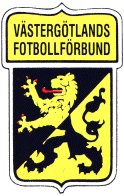 Inom fotbollen använder vi oftast föreningsdomare till våra ungdomsmatcher och som ansvarig ledare för mitt lag samt som representant för min förening har jag stor möjlighet att påverka klimatet för domarna och övriga deltagare genom att se till att ledare, spelare och viss mån föräldrar och övriga supportrar uppträder enligt de regler vi är överens om ska gälla.Som ledare:Stöttar jag spelaren till att följa spelets regler.Inser jag att domaren är under utbildning.Accepterar jag domarens beslut och stöttar denna.Föregår jag med gott exempel och bidrar med en positiv stämning på och utanför plan.Använder jag ett vårdat språk.Mitt lag:Respekterar sina motståndare.Accepterar domarens beslut.Försöker inte lura/filma till sig fördelar.Använder ett vårdat språk.Tackar för matchen på ett värdigt sättOm matchen inte genomförs enligt detta är det MITT ansvar som ledare att agera.Jag hjälper även till med att prata med föräldrar och övriga supportrar som jag/vi inte tycker uppfyller kraven på hur man ska uppträda mot domare och spelare.Worddokument - Placera markören i respektive ruta och skriv, spara dokumentet på din dator… PDF-dokument – skriv ut och fyll i för handLagledare:DENNA LAGUPPSTÄLLNING LÄMNAS TILL MOTSTÅNDARNAS LAGLEDARE FÖRE MATCHENLAGUPPSTÄLLNING FÖR:Division/Serie:Match mot:Datum:Matchnummer:
Nr	Namn	FödelsedatumResultatrapportera gärna via sms => matchnummer hemmamål bortamål (mellanslag mellan varje del) till 0730-126 126. 